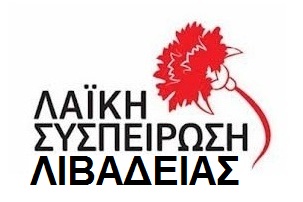 ΨΗΦΙΣΜΑ Ενόψει της συζήτησης στη Βουλή του νομοσχεδίου που αφορά τον τρόπο και τη διαδικασία διαχείρισης των απορριμμάτων, το Δημοτικό Συμβούλιο του Δήμου Λεβαδέων αποφασίζει τα εξής:  Το υπό ψήφιση νομοσχέδιο για τη διαχείριση των απορριμμάτων  μάς βρίσκει συνολικά αντίθετους, εφόσον την καθορίζει (την διαχείριση των απορριμμάτων) ως αποκλειστική ευθύνη των ΦΟΔΣΑ Α.Ε, που λειτουργούν με ιδιωτικό-οικονομικά κριτήρια και προωθούν τις Συμπράξεις Δημόσιου και Ιδιωτικού τομέα (ΣΔΙΤ), αξιοποιώντας τα δημοτικά τέλη και φόρους που καταβάλουν οι δημότες – εργατικές λαϊκές οικογένειες.Η Ανώνυμη Εταιρεία, είτε συνοδεύεται από το προσδιοριστικό πως ανήκει στους ΟΤΑ, είτε όχι, δεν γίνεται αποδεκτή γιατί λειτουργεί με ιδιωτικό-οικονομικά κριτήρια και επιχειρηματική λογική.Προβλέπεται ένας ΦΟΔΣΑ ανά Περιφέρεια πλην συγκεκριμένων περιπτώσεων που αναφέρονται συγκεκριμένα.  Μεταξύ αυτών δεν είναι η Στερεά Ελλάδα. Συνεπώς και σύμφωνα με όσα προβλέπονται στο νομοσχέδιο, η ΔΕΠΟΔΑΛ Α.Ε. καταργείται και στην πράξη συγχωνεύεται υποχρεωτικά στην εταιρεία ΦοΔΣΑ Στερεάς Ελλάδας Α.Ε.Διαφωνούμε κατηγορηματικά με το νομοσχέδιο, που παραδίδει την διαχείριση των απορριμμάτων, στην βάση της λογικής «κόστους – οφέλους» και των ΣΔΙΤ στους επιχειρηματικούς ομίλους, που δρουν στον τομέα των απορριμμάτων. Με ό,τι αυτό συνεπάγεται.Διαφωνούμε και αντιπαλεύουμε την ύπαρξη και την λειτουργία του ΦοΔΣΑ Στερεάς Ελλάδας Α.Ε., θεωρώντας πως προς το συμφέρον του λαού θα ήταν η διαχείριση των απορριμμάτων να γίνεται αποκλειστικά από δημόσιο φορέα, σύμφωνα με όσα θέτει η σύγχρονη επιστημονική αντίληψη. Χωρίς ανάμιξη επιχειρηματικών ομίλων.Διαφωνούμε με την λειτουργία της ΔΕΠΟΔΑΛ ως Ανώνυμης Εταιρείας, που ουσιαστικά απαλλάσσει το κράτος από την υποχρέωσή του να συμβάλλει στην διαχείριση των απορριμμάτων. Μεταθέτοντας την ευθύνη αποκλειστικά στους δημότες, που φορολογούνται πολλαπλά και καλούνται να πληρώνουν ανταποδοτικά τέλη, που συνεχώς αυξάνονται και επεκτείνονται σε διαφορετικούς τομείς.Επιδιώκουμε το μικρότερο δυνατό κόστος διαχείρισης των απορριμμάτων στην ΔΕΠΟΔΑΛ, που - κατά την γνώμη μας - θα μπορούσε να είναι ακόμη μικρότερο, αν ήταν δημόσιος ο φορέας διαχείρισης και απουσίαζαν οι εργολάβοι.Με αυτή την λογική ΚΑΤΑΓΓΕΛΟΥΜΕ ΚΑΙ ΑΝΤΙΣΤΡΑΤΕΥΜΑΣΤΕ ΤΟ ΝΟΜΟΣΧΕΔΙΟ ΚΑΙ ΖΗΤΑΜΕ ΤΗΝ ΚΑΤΑΡΓΗΣΗ ΤΟΥ. ΑΡΝΟΥΜΑΣΤΕ ΤΗΝ ΕΝΤΑΞΗ ΣΤΟΝ ΦοΔΣΑ ΣΤΕΡΕΑΣ ΕΛΛΑΔΑΣ Α.Ε.ΑΡΝΟΥΜΑΣΤΕ ΝΑ ΑΠΟΔΕΧΤΟΥΜΕ ΤΗΝ  ΔΕΠΟΔΑΛ ΣΑΝ Α.Ε.ΑΝΤΙΠΡΟΤΕΙΝΟΥΜΕ ΔΙΑΔΗΜΟΤΙΚΗ ΣΥΝΕΡΓΑΣΙΑ ΚΑΙ ΣΥΝΤΟΝΙΣΜΕΝΟ ΑΓΩΝΑ ΟΛΩΝ ΤΩΝ ΔΗΜΩΝ ΜΕ ΕΠΙΔΙΩΞΗ: ΕΝΙΑΙΟΣ ΑΠΟΚΛΕΙΣΤΙΚΑ ΔΗΜΟΣΙΟΣ ΦΟΡΕΑΣ ΔΙΑΧΕΙΡΙΣΗΣ ΑΠΟΡΡΙΜΜΑΤΩΝ, ΠΟΥ ΘΑ ΛΕΙΤΟΥΡΓΕΙ ΜΕ ΒΑΣΗ ΤΑ ΣΥΓΧΡΟΝΑ ΕΠΙΣΤΗΜΟΝΙΚΑ ΔΕΔΟΜΕΝΑ.  ΧΩΡΙΣ ΕΠΙΧΕΙΡΗΜΑΤΙΚΟ ΚΕΡΔΟΣ ΚΑΙ ΕΡΓΟΛΑΒΟΥΣ. ΠΡΟΦΥΛΑΣΣΟΝΤΑΣ ΤΟΥΣ ΔΗΜΟΤΕΣ ΑΠΟ ΝΕΕΣ ΕΠΙΒΑΡΥΝΣΕΙΣ ΚΑΙ ΠΡΟΣΤΑΤΕΥΟΝΤΑΣ ΤΟ ΠΕΡΙΒΑΛΛΟΝ. ΑΠΟΦΑΣΙΖΟΥΜΕ: ΑΜΕΣΑ ΝΑ ΕΝΗΜΕΡΩΘΟΥΝ ΟΙ ΔΗΜΟΤΕΣ ΚΑΙ ΟΙ ΜΑΖΙΚΟΙ ΦΟΡΕΙΣ ΜΕ ΚΑΘΕ ΠΡΟΣΦΟΡΟ ΜΕΣΟ. ΝΑ ΚΛΕΙΣΟΥΝ ΟΙ ΥΠΗΡΕΣΙΕΣ ΤΟΥ ΔΗΜΟΥ ΤΗΝ 5-7-2022 ΚΑΙ ΤΑΥΤΟΧΡΟΝΑ ΝΑ ΟΡΓΑΝΩΘΕΙ ΚΙΝΗΤΟΠΟΙΗΣΗ ΕΝΑΝΤΙΑ ΣΤΟ ΝΟΜΟΣΧΕΔΙΟ.ΝΑ ΠΑΡΑΣΤΕΙ ΑΝΤΙΠΡΟΣΩΠΕΙΑ ΤΟΥ ΔΗΜΟΤΙΚΟΥ ΣΥΜΒΟΥΛΙΟΥ ΣΤΗ ΒΟΥΛΗ ΓΙΑ ΝΑ ΕΠΙΔΩΣΕΙ ΤΟ ΠΑΡΟΝ ΚΑΙ ΝΑ ΖΗΤΗΣΕΙ ΤΗΝ ΑΠΟΣΥΡΣΗ – ΚΑΤΑΨΗΦΙΣΗ ΤΟΥ ΝΟΜΟΣΧΕΔΙΟΥ. Λιβαδειά 4-7-2022